ПОЛОЖЕНИЕ О ПРОФСОЮЗНОМ КРУЖКЕ«Хочу всё знать!»I.ОБЩИЕ ПОЛОЖЕНИЯ.1.Профсоюзный кружок – объединение единомышленников, призванное вести работу среди работников школы – членов Профсоюза, по уставной, правовой, законодательной деятельности.2.Деятельность кружка направлена на рост правовой грамотности членов Профсоюза; на углубленное изучение трудового законодательства, а также на мотивацию профсоюзного членства. 3.Кружки оказывают практическую помощь первичным профсоюзным организациям в пропаганде профсоюзного движения. 4.Учебная работа кружка тесно связана с жизнью коллектива.II.ПОРЯДОК СОЗДАНИЯ И РУКОВОДСТВО РАБОТОЙ КРУЖКА.1. Профсоюзный кружок создается решением профсоюзного комитета или профсоюзного собрания.2. Руководитель профсоюзного кружка утверждается на заседании профсоюзного комитета или на профсоюзном собрании.3. Слушателем кружка может быть любой сотрудник учреждения.4. Работа профсоюзного кружка строится на основе добровольности и заинтересованности слушателей.5.Подготовка методических материалов осуществляется непосредственно руководителем кружка на основании методических материалов горкома и обкома профсоюза.6.Первичная профсоюзная организация может дать руководителям кружков согласие на обучение и среди не членов Профсоюза.III.СОДЕРЖАНИЕ РАБОТЫ.Содержание работы профсоюзного кружка стоится по направлениям:1.Обучение  профсоюзного актива.2.Подготовка методических материалов.3.Заседания круглых столов, деловые встречи, деловые игры.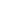 4.Практические занятия. 5.Тестирование.IV.ОРГАНИЗАЦИЯ РАБОТЫ.1.Работа кружка строится на основе годового плана. План составляется с учетом предложений слушателей-сотрудников учреждений, членов Профсоюза. 2. 2.Занятия профсоюзного кружка проводится по мере необходимости, но не реже одного раза в 3 месяца. 3. Слушатели кружка должны быть проинформированы об очередном занятии за неделю до его проведения.V.РУКОВОДИТЕЛЬ КРУЖКА - организует и проводит практическую деятельность кружка; -составляет годовой план работы кружка; - ведет список учета слушателей кружка;- согласовывает с администрацией учреждения дату, время и место проведения занятия;- информирует слушателей о дате и месте проведения очередного занятия; - определяет форму проведения кружка; - приглашает на заседание кружка экспертов, интересующих слушателей; - отчитывается на заседании профкома или профсоюзном собрании о работе профсоюзного кружка.Члены профсоюзного кружка:Руководитель профсоюзного кружка -  Дорожкина О.Ю., воспитательЧлены профсоюзного кружка:1) Харитонова Л.Г., воспитатель2) Сидорова Л.Т., воспитатель3) Кондратьева А.Г, учитель-логопед4) Крутинина Д.В., учитель – логопед5) Пьянова Ю.Н., учитель-психологПлан работы профсоюзного кружка на 2020-2021 уч.г.План работы профсоюзного кружка на 2021-2022 уч.г.План работы профсоюзного кружка на 2022-2023 уч.г.№п/пТемаСроки проведенияДокладчик1.Дисциплинарная ответственность работникасентябрьДорожкина О.Ю.2.Изучение нормативных документов и инструкций по охране трудаоктябрьМосина М.А.3.Заработная плата. Как она формируется при новой системе оплаты труда и как её рассчитать.ноябрьЕнина С.Н.4.Расчет пособия по временной нетрудоспособности и по беременности и родамдекабрьМоскалына Н.В.5.Все о коллективном договоре.январьЗахарова Т.А.6.Консультирование по вопросу «Порядок предоставления отпусков, их продолжительность и оплата»февральЕнина С.Н.7.Обсуждение статей газеты «Мой профсоюз»майЗахарова Т.А.8.« Конфликты в коллективе. Как быть?»Ролевая игра «Умею ли я предупреждать конфликт?»августЗахарова Т.А.№п/пТемаСроки проведенияДокладчик1.«Мотивация профсоюзного членства»сентябрьЗахарова Т.А.2.«Навыки оказания первой помощи пострадавшим»октябрьЧуланова А. В.3.Скоро пенсия. Зачем профсоюз пенсионеру? «Пять вопросов о нашей будущей пенсии»ноябрьЗахарова Т.А.4.«Молодые педагоги – будущее Профсоюза»декабрьЗахарова Т.А.5.Трудовой кодекс РФ и права профсоюзного комитетаянварьЗахарова Т.А.6.«Изучаем Законы РФ»февральЗахарова Т.А.7.«Релаксационные техники для педагогов»майПьянова Ю.Н.8.Тренинг для педагогов "Раскрытие индивидуальности педагога и сплочение педагогического коллектива"августПьянова Ю.Н.№п/пТемаСроки проведенияДокладчик1.«Особенности регулирования труда педагогических работников»сентябрьХрапова Е.А.2.«Особенности  режима рабочего времени и времени отдыха»октябрьЕнина С.Н.3.«О порядке аттестации педагогических работников»ноябрьХрапова Е.А.4.«Права и обязанности педагогических работников»декабрьЗахарова Т.А.5.«Наше здоровье»январьСубботина Т.И.6.Консультирование по вопросу «Правовые механизмы распределения учебной нагрузки»февральДорожкина О.Ю.7.Дисциплинарная ответственность работникамайДорожкина О.Ю.8.Консультирование по вопросу «Соблюдение законодательства при сокращении и увольнении работников»августЗахарова Т.А.